Angaben zur Betriebsanlage Beschreibung der baulichen Gegebenheiten und AnlagenVerfahrens- und ggf. TätigkeitsbeschreibungRegelwerkeStoffdatenErmittlung und Beurteilung der ExplosionsgefahrenFragestellungenNachfolgende Fragen sind wie folgt textlich zu beantworten:Evaluierung der Explosionsgefahr Primäre SchutzmaßnahmenBerechnungsgrundlagen zur Ausgasung und zum minimalen Luftstrom QEN IEC 62485-2:2018Die mindestens erforderliche Luftdurchflussmenge der Belüftung eines Batteriestandortes oder –raumes muss mithilfe der folgenden Gleichung berechnet werden:Dabei istDer Gas erzeugende Strom  wird mithilfe der folgenden Gleichung ermittelt:Dabei istSofern in den Herstellerangaben nichts anderes festgelegt ist, sind die Werte für  und  zusammen mit Zusatzinformationen in Tabelle 1 angegeben.EN IEC 62485-2:2018Tabelle 1 – Werte für Strom  bei Ladung mit  oder Ladeprofilen(siehe auch Anhang A)ANMERKUNG 1 Die Werte für den Erhaltungs- und Starkladestrom erhöhen sich mit zunehmender Temperatur. Den Folgen einer Temperaturerhöhung bis maximal 40°C wird in Tabelle 1 Rechnung getragen.ANMERKUNG 2 Werden Rekombinationsstopfen verwendet, können die Werte für den Gas erzeugenden Strom  für belüftete Zellen um 50 % reduziert werden.ANMERKUNG 3 Die Anforderungen an den Luftstrom der Belüftung für beispielsweise zwei 48-V-Stränge von VRLA-Zellen in demselben Batterieraum oder Batterieschrank, jeder Strang mit 120 Ah Bemessungskapazität  unter Betriebsbedingungen der Erhaltungsladung und Starkladung, berechnen sich wie folgt:Betrieb nur mit Erhaltungsladung:	Betrieb mit Starkladung:	Datenerfassung für mehrere BatterieräumeSekundärer ExplosionsschutzTatsächliche Arbeitsmittel im Nahbereich der Batterie?Ausschluss eingebrachter Zündquellen im Nahbereich (Sicherheitsabstand d)Notwendige PrüfungenInstandhaltung, Reinigung, Wartung, StörungsbehebungenDurchführung von organisatorischen MaßnahmenKennzeichnung des Raumes  ist vollständigBrandschutzBatterieladeräume gelten als „Räume mit erhöhter Brandgefahr“ im Sinne der OIB Richtlinie 2 OIB-330.2-012/19: April 2019.Beachten Sie dazu:Punkte 3.9.1; 3.9.2, 3.9.10, 3.9.11, 3.9.12Auszug: 3.9.2 Wände und Decken von Räumen mit erhöhter Brandgefahr müssen in REI 90 bzw. EI 90 ausgeführt und raumseitig in A2 bekleidet sein. Werden diese Wände oder Decken durchdrungen (z.B. durch Förderleitungen für die automatische Beschickung von Holzfeuerungsanlagen), so ist durch geeignete Maßnahmen (z.B. Manschetten, Streckenisolierung) sicherzustellen, dass der Feuerwiderstand trotzdem erhalten bleibt. Türen und Tore oder sonstige Verschlüsse müssen in EI2 30-C ausgeführt werden. Bei Außenbauteilen gelten diese Anforderungen nur, wenn die Gefahr einer Brandübertragung auf andere Gebäudeteile besteht.Prüfliste §7 Festgestellte MängelBeilagenDatenblätter zur Batterieladeanlage			Berechnung der Lüftungsanforderungen			Abnahmeprüfung der Batterieanlage			Genehmigungen						 Ableitfähigkeitsnachweis für den Boden			…Verantwortlichkeit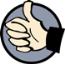 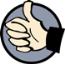 Firmenname:Ortsangaben:
(Straße, Gebäude, Geschoss usw.)Gewerbebehördliche GenehmigungGeschäftszahl: Datum des Bescheides:Aufladen von stationären BatterienEntstehung von Wasserstoff beim Ladevorgang Verordnung explosionsfähige Atmosphären – VEXAT StF: BGBl. II Nr. 309/2004 + VEXAT Anhang ÖVE/ÖNORM EN 62485-2 Ausgabe: 2019-05-01 Sicherheitsanforderungen an Sekundär-Batterien und Batterieanlagen Teil 2: Stationäre Batterien (IEC 62485-2:2010)ArbeitnehmerInnenschutzgesetz – ASchG (BGBl. Nr. 450/1994) i.d.g.F.Arbeitsstättenverordnung – AStV (BGBl. II Nr. 368/1998) i.d.g.F.Kennzeichnungsverordnung – KennV (BGBl. II Nr. 101/1997) i.d.g.F.Elektroschutzverordnung 2012 – ESV 2012 (BGBl. II Nr. 33/2012) i.d.g.F.OVE E 8351:2016 Erste Hilfe bei Unfällen durch ElektrizitätÖNORM EN ISO 7010:2015 Graphische Symbole – Sicherheitsfarben und Sicherheitszeichen – Registrierte SicherheitszeichenOIB Richtlinie 2 OIB-330.2-012/19: April 2019ÖVE EN 50171 Zentrale Stromversorgungssysteme; 2002KennzeichnungWasserstoff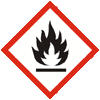 EinheitUntere Explosionsgrenze UEGVol4,0Vol.-%Untere Explosionsgrenze UEGM3,4g/m³Obere Explosionsgrenze OEGVol77,0Vol.-%Obere Explosionsgrenze OEGM65g/m³ZündtemperaturZT560°CDichte0,0899kg/m³Relative Dichte	d0,0695Luft = 1ExplosionsgruppeIIIIC----GrenzspaltweiteT0,29----TemperaturklasseTT1----Wann ist die Entstehung gefährlicher explosionsfähiger Atmosphären gegeben?Wann ist die Entstehung gefährlicher explosionsfähiger Atmosphären gegeben?Wann ist die Entstehung gefährlicher explosionsfähiger Atmosphären gegeben?Wann ist die Entstehung gefährlicher explosionsfähiger Atmosphären gegeben?Wann ist die Entstehung gefährlicher explosionsfähiger Atmosphären gegeben?Wann ist die Entstehung gefährlicher explosionsfähiger Atmosphären gegeben?Wann ist die Entstehung gefährlicher explosionsfähiger Atmosphären gegeben?Wie erfolgt eine Risikominimierung durch die Anwendung der Schutzmaßnahmen?Beurteilung ohne Schutz-maßnahmePrimäre Schutzmaßnahmen nach der AnwendungSekundäre Schutzmaßnahmen nach der AnwendungKonstruktiv Schutzmaßnahmen nach der AnwendungErläuterungenAbsaugung LüftungsüberwachungBeurteilung mit Schutz-maßnahmeNormalbetriebBemessungLüftungsüberwachungVerriegelung der LüftungVorhersehbare StörungenSelten auftretende StörungenZündquellen im Nahbereich der BatterieInstandhaltung, Reinigung und Wartung(temporär)Elektrostatische Maßnahmen beachten.FreigabebedingungenVerhinderung oder Einschränkung der Bildung bzw. Überwachung der Konzentration in explosionsgefährdeten Bereichen	Natürliche Lüftung – Bedingungen (A)Die Größe des Luftvolumenstroms ist vorzugsweise durch natürliche Lüftung sicherzustellen, andernfalls durch technische Lüftung. Batterieräume oder -schränke erfordern eine Zuluftöffnung und eine Abluftöffnung mit einem Mindestquerschnitt, der mit der nachfolgenden Gleichung berechnet wird: 			Für diese Berechnung wird eine Luftgeschwindigkeit von 0,1 m / s unterstellt. Dabei istQ der Volumenstrom der Frischluft, in m³/hA der freie Öffnungsquerschnitt der Zuluft- und Abluftöffnung, in cm²Die Öffnungen für die Zuluft und Abluft müssen an einer gut geeigneten Stelle angebracht sein, um diegünstigsten Bedingungen für einen Luftaustausch zu erzielen, d.h.− Öffnungen an gegenüberliegenden Wänden;− Trennabstand von mindestens 2 m, wenn sich die Öffnungen in derselben Wand befinden.Technische Lüftung – Bedingungen (B)Wenn der Luftvolumenstrom Q nicht durch natürliche Lüftung sichergestellt werden kann, ist technische Lüftung erforderlich und das Ladegerät muss mit dem Lüftungssystem gekoppelt sein, um je nach Ladebetrieb den erforderlichen Luftvolumenstrom für den momentanen Betriebszustand sicherzustellen, oder ein Alarm muss ausgelöst werden.Die Luft, die aus dem Batterieraum herausgefördert wird, muss in die Umgebungsluft außerhalb des Gebäudes entlüftet werden. (siehe Berechnung im nächsten Punkt unten)Nahbereich der Batterie (C)Der Sicherheitsabstand d ist als Radius einer halbkugelförmigen Zone um die Auslassöffnung anzusehen.Dabei istBei Schaltschränken mit Batterieversorgung sind die Wände und Einzüge innerhalb des Radius als Begrenzungsfläche anzusehen.Werden die Gase von einer Blockbatterie mit n Zellen über einen einzelnen Luftdurchlass oder eine einzelne Deckelöffnung oder Schlauchleitung freigesetzt, muss für die Berechnung des Sicherheitsabstands von dieser Öffnung folgender Wert für die Kapazität der Blockbatterie verwendet werden:  Die Berechnungen erfolgen in einem gesonderten Beiblatt (Excel).ParameterBleibatterien,geschlossene ZellenaBleibatterien,VBLA-ZellenNiCd-Batterien,geschlossene ZellenbGasfreisetzungsfaktor10,21Sicherheitsfaktor der Gasfreisetzung(inkl. 10 % fehlerhafte Zellen und Alterung)555ErhaltungsladespannungcV/Zellen2,232,271,40Typischer ErhaltungsladestrommA/Ah111Strom (Erhaltung)mA/Ah(unter Erhaltungsladebedingungen für die Berechnung des Luftstroms relevant)515StarkladespannungcV/Zellen2,402,401,55Typischer StarkladestrommA/Ah4810Strom (Starkladung)mA/Ah(unter Starkladebedingungen für die Berechnung des Luftstroms relevant)20850a Ist der Antimongehalt (Sb) höher als 3 %, muss der in den Berechnungen verwendete Stromwert verdoppelt werden.b Bei NiCd- und NiMH-Zellen vom Typ Rekombination ist der Hersteller zu kontaktieren.c Erhaltung- und Starkladespannung können in Abhängigkeit der spezifischen Dichte des Elektrolyts in Bleibatterien variieren.a Ist der Antimongehalt (Sb) höher als 3 %, muss der in den Berechnungen verwendete Stromwert verdoppelt werden.b Bei NiCd- und NiMH-Zellen vom Typ Rekombination ist der Hersteller zu kontaktieren.c Erhaltung- und Starkladespannung können in Abhängigkeit der spezifischen Dichte des Elektrolyts in Bleibatterien variieren.a Ist der Antimongehalt (Sb) höher als 3 %, muss der in den Berechnungen verwendete Stromwert verdoppelt werden.b Bei NiCd- und NiMH-Zellen vom Typ Rekombination ist der Hersteller zu kontaktieren.c Erhaltung- und Starkladespannung können in Abhängigkeit der spezifischen Dichte des Elektrolyts in Bleibatterien variieren.a Ist der Antimongehalt (Sb) höher als 3 %, muss der in den Berechnungen verwendete Stromwert verdoppelt werden.b Bei NiCd- und NiMH-Zellen vom Typ Rekombination ist der Hersteller zu kontaktieren.c Erhaltung- und Starkladespannung können in Abhängigkeit der spezifischen Dichte des Elektrolyts in Bleibatterien variieren.Raum BezeichnungBezeichnungRaum Abmessungen (m):Abmessungen (m):Länge: 	Breite: 	Höhe:	Länge: 	Breite: 	Höhe:	Raum Raumvolumen (m³):Raumvolumen (m³):Anzahl der Zellen im Raum? (n)Anzahl der Zellen im Raum? (n)Anzahl der Zellen im Raum? (n)Gesamtkapazität im Raum? (Ah)Gesamtkapazität im Raum? (Ah)Gesamtkapazität im Raum? (Ah)Maximaler Ladestrom? (IGas)Maximaler Ladestrom? (IGas)Maximaler Ladestrom? (IGas)Summe des erforderlichen Luftvolumenstromes QWert aus der Excelberechnung entnommenSumme des erforderlichen Luftvolumenstromes QWert aus der Excelberechnung entnommenSumme des erforderlichen Luftvolumenstromes QWert aus der Excelberechnung entnommenMaßnahme (A)  Maßnahme (A)  Maßnahme (B) Maßnahme (B) Maßnahme (C) Nat. LüftungA in [cm²] = Q x 28 =Nat. LüftungA in [cm²] = Q x 28 =Tech. LüftungQLüftung [m³/h] = Q x 5 =Tech. LüftungQLüftung [m³/h] = Q x 5 =Nahbereich der Batteried [mm] = Berechnung als Anhang? Berechnung als Anhang? Berechnung als Anhang? Berechnung als Anhang? Skizze des RaumesSkizze des RaumesSkizze des RaumesSkizze des RaumesSkizze des RaumesRaum BezeichnungBezeichnungRaum Abmessungen (m):Abmessungen (m):Länge: 	Breite: 	Höhe:	Länge: 	Breite: 	Höhe:	Raum Raumvolumen (m³):Raumvolumen (m³):Anzahl der Zellen im Raum? (n)Anzahl der Zellen im Raum? (n)Anzahl der Zellen im Raum? (n)Gesamtkapazität im Raum? (Ah)Gesamtkapazität im Raum? (Ah)Gesamtkapazität im Raum? (Ah)Maximaler Ladestrom? (IGas)Maximaler Ladestrom? (IGas)Maximaler Ladestrom? (IGas)Summe des erforderlichen Luftvolumenstromes QWert aus der Excelberechnung entnommenSumme des erforderlichen Luftvolumenstromes QWert aus der Excelberechnung entnommenSumme des erforderlichen Luftvolumenstromes QWert aus der Excelberechnung entnommenMaßnahme (A)  Maßnahme (A)  Maßnahme (B) Maßnahme (B) Maßnahme (C) Nat. LüftungA in [cm²] = Q x 28 =Nat. LüftungA in [cm²] = Q x 28 =Tech. LüftungQLüftung [m³/h] = Q x 5 =Tech. LüftungQLüftung [m³/h] = Q x 5 =Nahbereich der Batteried [mm] = Berechnung als Anhang? Berechnung als Anhang? Berechnung als Anhang? Berechnung als Anhang? Skizze des RaumesSkizze des RaumesSkizze des RaumesSkizze des RaumesSkizze des RaumesRaum BezeichnungBezeichnungRaum Abmessungen (m):Abmessungen (m):Länge: 	Breite: 	Höhe:	Länge: 	Breite: 	Höhe:	Raum Raumvolumen (m³):Raumvolumen (m³):Anzahl der Zellen im Raum? (n)Anzahl der Zellen im Raum? (n)Anzahl der Zellen im Raum? (n)Gesamtkapazität im Raum? (Ah)Gesamtkapazität im Raum? (Ah)Gesamtkapazität im Raum? (Ah)Maximaler Ladestrom? (IGas)Maximaler Ladestrom? (IGas)Maximaler Ladestrom? (IGas)Summe des erforderlichen Luftvolumenstromes QWert aus der Excelberechnung entnommenSumme des erforderlichen Luftvolumenstromes QWert aus der Excelberechnung entnommenSumme des erforderlichen Luftvolumenstromes QWert aus der Excelberechnung entnommenMaßnahme (A)  Maßnahme (A)  Maßnahme (B) Maßnahme (B) Maßnahme (C) Nat. LüftungA in [cm²] = Q x 28 =Nat. LüftungA in [cm²] = Q x 28 =Tech. LüftungQLüftung [m³/h] = Q x 5 =Tech. LüftungQLüftung [m³/h] = Q x 5 =Nahbereich der Batteried [mm] = Berechnung als Anhang? Berechnung als Anhang? Berechnung als Anhang? Berechnung als Anhang? Skizze des RaumesSkizze des RaumesSkizze des RaumesSkizze des RaumesSkizze des RaumesRaum BezeichnungBezeichnungRaum Abmessungen (m):Abmessungen (m):Länge: 	Breite: 	Höhe:	Länge: 	Breite: 	Höhe:	Raum Raumvolumen (m³):Raumvolumen (m³):Anzahl der Zellen im Raum? (n)Anzahl der Zellen im Raum? (n)Anzahl der Zellen im Raum? (n)Gesamtkapazität im Raum? (Ah)Gesamtkapazität im Raum? (Ah)Gesamtkapazität im Raum? (Ah)Maximaler Ladestrom? (IGas)Maximaler Ladestrom? (IGas)Maximaler Ladestrom? (IGas)Summe des erforderlichen Luftvolumenstromes QWert aus der Excelberechnung entnommenSumme des erforderlichen Luftvolumenstromes QWert aus der Excelberechnung entnommenSumme des erforderlichen Luftvolumenstromes QWert aus der Excelberechnung entnommenMaßnahme (A)  Maßnahme (A)  Maßnahme (B) Maßnahme (B) Maßnahme (C) Nat. LüftungA in [cm²] = Q x 28 =Nat. LüftungA in [cm²] = Q x 28 =Tech. LüftungQLüftung [m³/h] = Q x 5 =Tech. LüftungQLüftung [m³/h] = Q x 5 =Nahbereich der Batteried [mm] = Berechnung als Anhang? Berechnung als Anhang? Berechnung als Anhang? Berechnung als Anhang? Skizze des RaumesSkizze des RaumesSkizze des RaumesSkizze des RaumesSkizze des RaumesERGEBNIS ZONENFESTLEGUNGERGEBNIS ZONENFESTLEGUNGERGEBNIS ZONENFESTLEGUNGERGEBNIS ZONENFESTLEGUNGERGEBNIS ZONENFESTLEGUNGBereichBelüftung korrektKeine ZoneFreisetzung von GasenFreisetzung von GasenFreisetzung von GasenBelüftung korrektKeine ZoneZone 0ständig, langzeitig oder häufig
Zone 1gelegentlichZone 2selten und während eines kurzen ZeitraumsRaumNahbereich der BatterieVerhinderung von Zündquellen im Nahbereich der BatterieVerhinderung von Zündquellen im Nahbereich der BatterieVerhinderung von Zündquellen im Nahbereich der BatterieAusführung der elektrischen und nichtelektrischen Betriebsmittel gem. VEXATPrüfen Sie unbedingt vorher, ob im Nahbereich der Batterie (Sicherheitsabstand d) die Installation eines Gerätes notwendig ist!Ausführung der elektrischen und nichtelektrischen Betriebsmittel gem. VEXATPrüfen Sie unbedingt vorher, ob im Nahbereich der Batterie (Sicherheitsabstand d) die Installation eines Gerätes notwendig ist!Ausführung der elektrischen und nichtelektrischen Betriebsmittel gem. VEXATPrüfen Sie unbedingt vorher, ob im Nahbereich der Batterie (Sicherheitsabstand d) die Installation eines Gerätes notwendig ist!II 2 G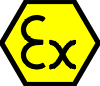 Explosionsgruppe: IICTemperaturklasse: T1 Pos:BezeichnungKennzeichnunggeprüft--------Mechanisch erzeugte Funken:Verbot von funkenziehendem Handwerkszeug.Statische Elektrizität:Prüfung des Bodenbelages (bei großen zugänglichen Batterieanlagen)Ableitfähiges SchuhwerkKein Kleidungswechsel im NahbereichSaugfähige Tücher für die Batteriereinigung müssen antistatisch sein und dürfen nur mit Wasser ohne Verwendung von Reinigungsmitteln angefeuchtet werden.Blitzschlag:z.B. Blitzschutzanlage muss installiert sein, wenn der Ableitweg für die Blitzschutzanlage den Batterieraum tangiert. Errichtung nach ÖVE/ÖNORM EN 62305 Prüfung der Neuanlage nach VEXAT §7 (1)Prüfung vor Inbetriebnahme Prüfung der Ableitfähigkeit des Bodens(1,2m Handabstand)Prüfung vor InbetriebnahmeBlitzschutzanlage gemäß ESV 2012 §9Intervall: jährlich   alle 3 Jahre Wiederkehrende Prüfung der Anlage und der elektrischenBetriebsmittel §7 (2)	Elektrische Überprüfung für explosionsgeschützte Geräte und Anlagen die unter Punkt 6.2 angeführt sind.Intervall: jährlich   alle 3 Jahre  Wiederkehrende Prüfung §7 (3) Lüftung und AbsaugungAlternative Möglichkeiten:Wenn der Strömungswächter sicherheitsgerichtet ausgeführt wurde (SIL 1) gilt das als permanente Prüfung der AbsaugungWenn der Strömungswächter nicht sicherheitsgerichtet ausgeführt wurde, ist zumindest dieser 1x jährlich zu prüfenIntervall: jährliche Prüfung gesamte Absaugung Strömungswächter (SIL 1) jährliche Prüfung Strömungswächter Zur Kontrolle der Prüfungen siehe die Liste der wiederkehrenden Prüfungen im Sicherheits- und Gesundheitsschutzdokument. Evtl. offene Maßnahmen in den jeweiligen Prüfprotokollen müssen behoben worden sein.Zur Kontrolle der Prüfungen siehe die Liste der wiederkehrenden Prüfungen im Sicherheits- und Gesundheitsschutzdokument. Evtl. offene Maßnahmen in den jeweiligen Prüfprotokollen müssen behoben worden sein.Gefährdungen bei BetriebsstörungenÜberladen, Fehlbedingungen. Es können auch andere Betriebszustände auftreten, z.B. durch eine Fehlfunktion des Ladegeräts. Dies kann bei der Batterie stärkere Gase hervorrufen und dessen Abfuhr durch ev. zu klein berechnete Lüftungsöffnungen beeinträchtigen. Durch entsprechende Überwachungseinrichtungen müssen elektrische Vorkehrungen gegen Fehlfunktion des Ladegeräts getroffen werden. Andernfalls ist die Lüftung nach dem höchstmöglichen Strom des Ladegerätes zu bemessen.Gefährdungen bei der Reinigung, Instandhaltung und WartungZur Reinigung von Batterien dürfen nur saugfähige Reinigungstücher verwendet werden, die nur mit Wasser befeuchtet werden dürfen. Andere Reinigungsmittel können zu elektrostatischer Aufladung führen, oder die Batteriegehäuse schädigen. Arbeiten an Batterien, oder innerhalb des Sicherheitsabstandes mit Schweiß- oder Lötgeräten, Schleifmaschinen oder ähnlichen Werkzeugen, dürfen nur durch unterwiesenes Personal erfolgen und nur dann, wenn der Raum ausreichend belüftet ist. (Die Reichweite des Funkenfluges ist zu beachten.) Bevor solche Arbeiten ausgeführt werden, sollten die Batterien freigeschaltet werden, oder entsprechende Maßnahmen getroffen werden. Eine Arbeitsfreigabe gemäß §6 VEXAT hat zu erfolgen.Bemerkungen zu speziellen Arbeiten in Batterieräumen (Arbeitsfreigabe)Arbeiten an Batterien oder innerhalb des Sicherheitsabstands mit Schweiß- oder Lötgeräten, Schleifmaschinen oder vergleichbaren Werkzeugen dürfen nur durch Personal durchgeführt werden, welches ausdrücklich auf die damit verbundenen potentiellen Gefahren hingewiesen wurde. Es muss auf die Reichweite des Funkenflugs geachtet werden.Vor der Durchführung solcher Arbeiten müssen Batterien von den Ladegeräten getrennt werden. Die potentiell explosive Gasmischung in geschlossenen Zellen oder Blockbatterien muss mit einem Druckluftstrom, mit gasförmigem Stickstoff oder mit einem ähnlichen Edelgas von den Kopfbereichen der Zellen entfernt werden.Persönlichen SchutzausrüstungBei allen Arbeiten im Batterieladeraum ist darauf zu achten, dass elektrostatisch geeignete Kleidung (antistatisches Schuhwerk / Sicherheitsschuhe lt. EN 345) getragen wird.Bei der Wartung und Instandhaltung ist ein Gesichtsschutzschirm und eine säurefeste Schürze zu verwenden, da sich Explosionen immer in, oder um die Batterien ereignen und dabei Säuren bzw. Laugen verspritzt werden.Informierung (§6(1) VEXAT) der betroffenen Personen wurde durchgeführt:   	 jaUnterweisung (§6(2) VEXAT) der betroffenen Personen wurde durchgeführt:   	 jaSystem für Arbeitsfreigabe wurde erstellt:   					 ja„Gefährliche Spannung“ bei einer Batteriespannung > DC 60 V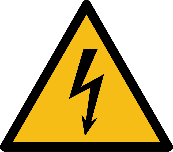 Verbotsschild für „Feuer, offene Flammen, Rauchen verboten“;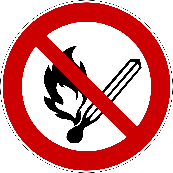 Warnschild „Batterie, Batterieraum“, um auf korrosiven Elektrolyten, explosive Gase, gefährliche Spannungen und Ströme hinzuweisen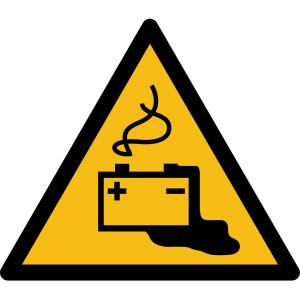 Prüfpunkte bei der Abnahme11elektrische Anlagen in explosionsgefährdeten Bereichen auf ihre Explosionssicherheiterfüllt  Datum:Unterschrift:22mechanische Lüftungs- oder Absauganlagen in explosionsgefährdeten Bereichen auf ihre Explosionssicherheit, sowie durch Messung der Lüftungs- bzw. Absaugleistung auf ihre Wirksamkeiterfüllt  Datum:Unterschrift:33Umsetzung des Zonenplans (ob die explosionsgefährdeten Bereiche gemäß Zonenplan realisiert und korrekt gekennzeichnet sind oder durch sonstige technische oder organisatorische Maßnahmen vermieden oder ausreichend begrenzt sind)erfüllt  Datum:Unterschrift:44die Umsetzung der primären, sekundären und konstruktiven Explosionsschutzmaßnahmen einschließlich Maßnahmen und Vorkehrungen für vorhersehbare Störungen gemäß Explosionsschutzdokument;erfüllt  Datum:Unterschrift:5Räume, in denen sich explosionsgefährdete Bereiche befinden, auf ihre bauliche AusführungRäume, in denen sich explosionsgefährdete Bereiche befinden, auf ihre bauliche Ausführungerfüllt  Datum:Unterschrift:66Geräte, Schutzsysteme und medizinische elektrische Geräte daraufhin, ob sie für die Zonen, in denen sie verwendet werden sollen, auf Grund ihrer Klassifikation geeignet sind;erfüllt  Datum:Unterschrift:77sonstige Arbeitsmittel daraufhin, ob sie bestimmungsgemäß für die Verwendung in den entsprechenden explosionsgefährdeten Bereichen geeignet sind erfüllt  Datum:Unterschrift:88Sicherheits-, Kontroll- und Regeleinrichtungen, die sich außerhalb der explosionsgefährdeten Bereiche befinden, daraufhin, ob sie das ordnungsgemäße Funktionieren der Arbeitsmittel gewährleisten;erfüllt  Datum:Unterschrift:99diverse Verbindungseinrichtungen daraufhin, ob sie eine Explosionsgefahr darstellen können, wobei auch die Gefahr des Vertauschens zu berücksichtigen ist;erfüllt  Datum:Unterschrift:1010Arbeitskleidung (einschließlich der Arbeitsschuhe) und persönliche Schutzausrüstung daraufhin, ob sie bestimmungsgemäß für die Verwendung in den entsprechenden explosionsgefährdeten Bereichen geeignet sind (§ 15 Abs. 2).erfüllt  Datum:Unterschrift:1111Unterweisung und Informierung der Mitarbeiter durchgeführterfüllt  Datum:Unterschrift:behoben	Datum:Unterschrift:behoben	Datum:Unterschrift:behoben	Datum:Unterschrift:behoben	Datum:Unterschrift:behoben	Datum:Unterschrift:behoben	Datum:Unterschrift:behoben	Datum:Unterschrift:behoben	Datum:Unterschrift:behoben	Datum:Unterschrift:behoben	Datum:Unterschrift:Beigezogene Personen:Dem Arbeitgeber zur Kenntnis gebracht:DatumOrt